           ГБДОУ №24 Государственное бюджетное дошкольноеобразовательное учреждение детский сад  №24                                                                                                                                                                                  комбинированного вида администрации                                           Василеостровского района Санкт – Петербурга.                    Опыт работы по теме :    « Активация умственной деятельности детей посредством использования  элементов мнемотехники и моделирования сказочных сюжетов»                                                                                         Воспитатель:  Шнитко Н.Р.        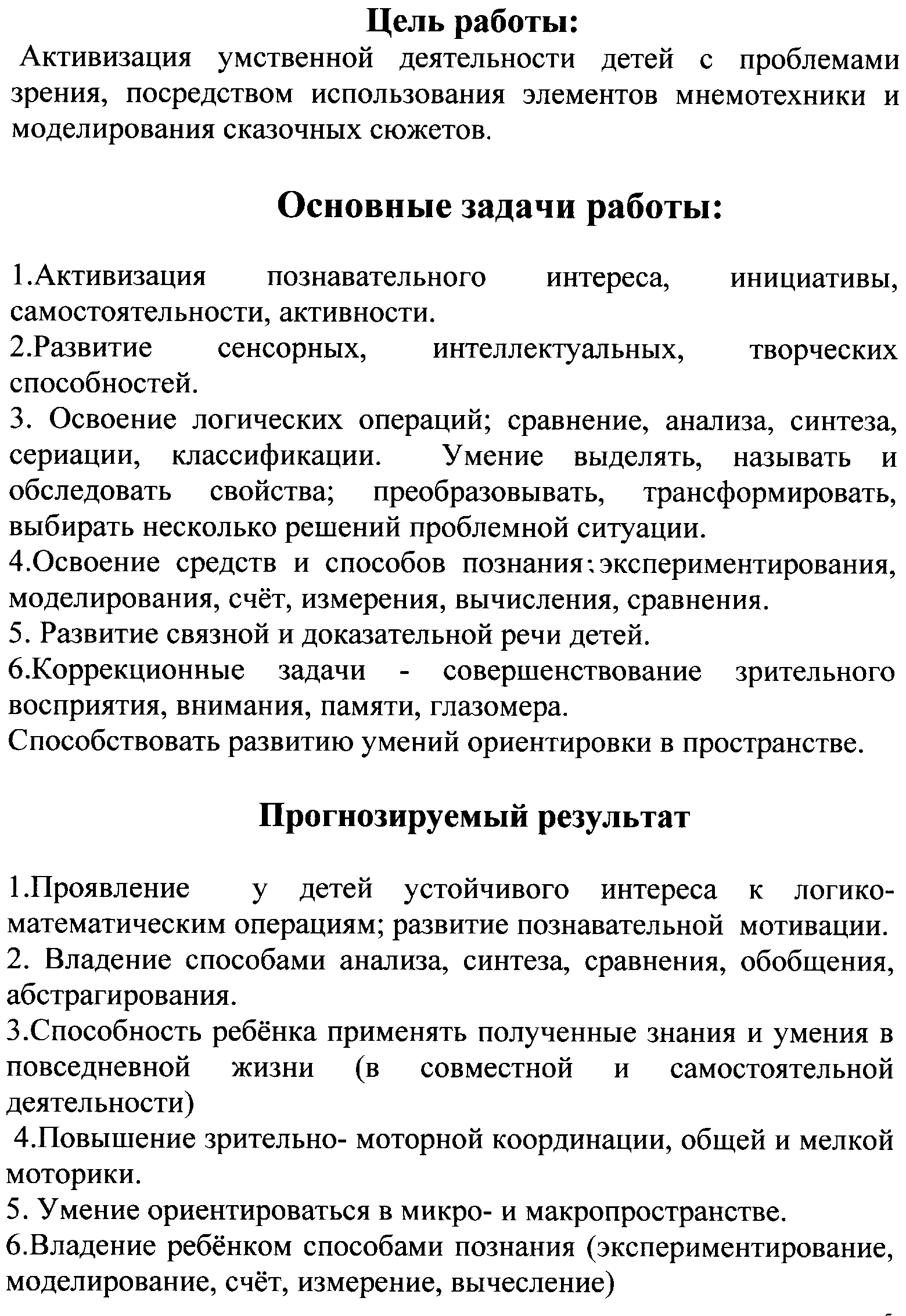 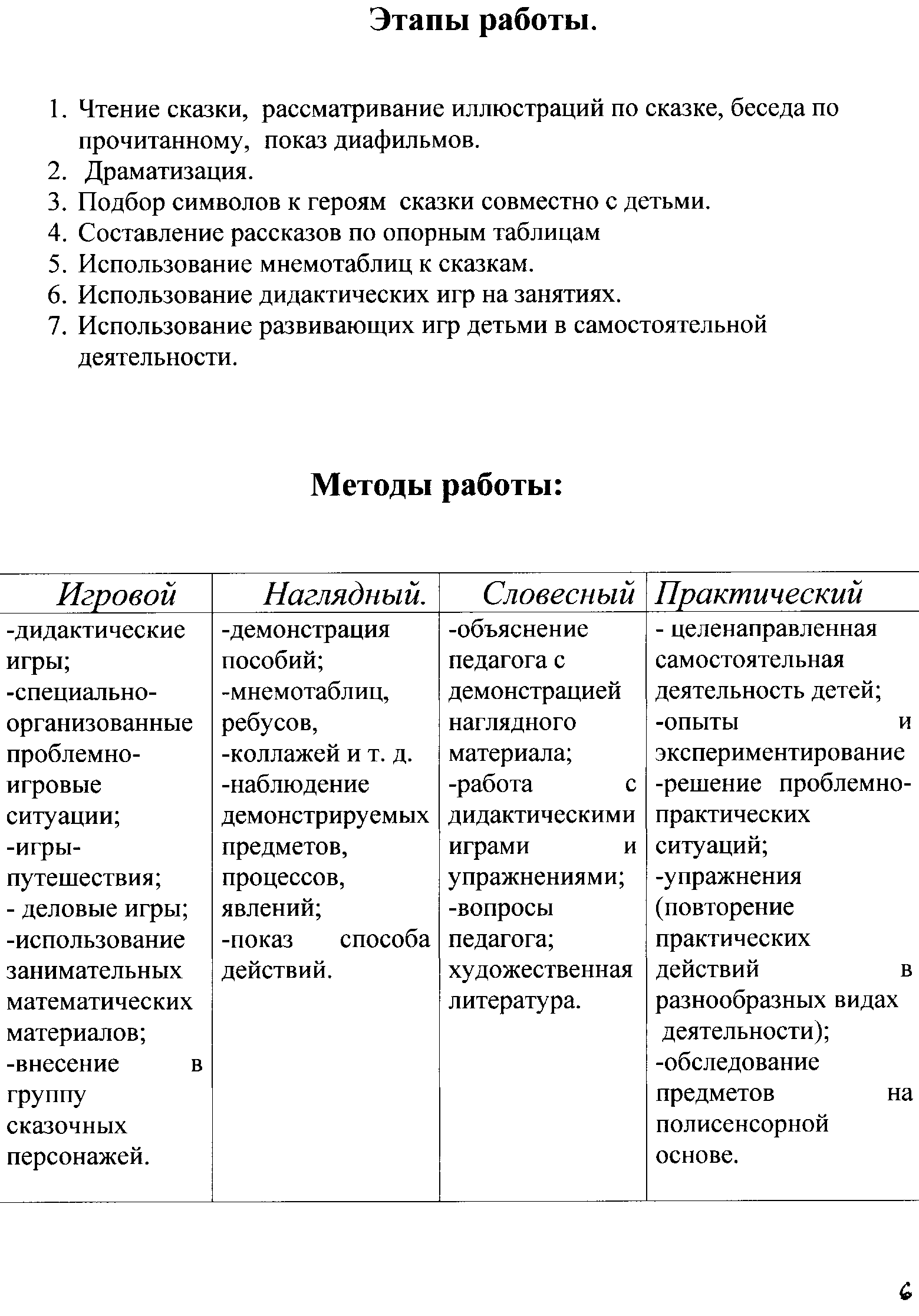 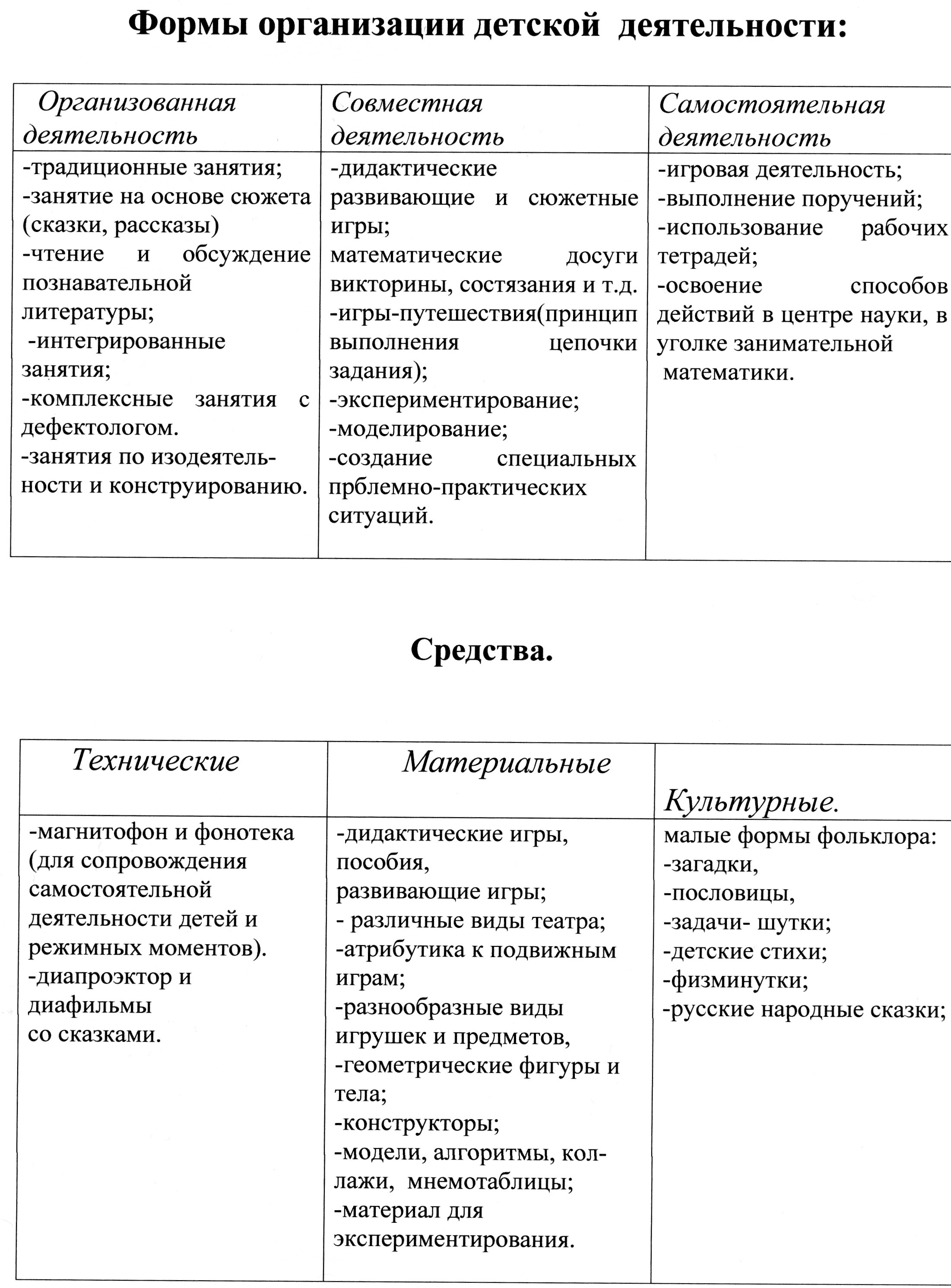 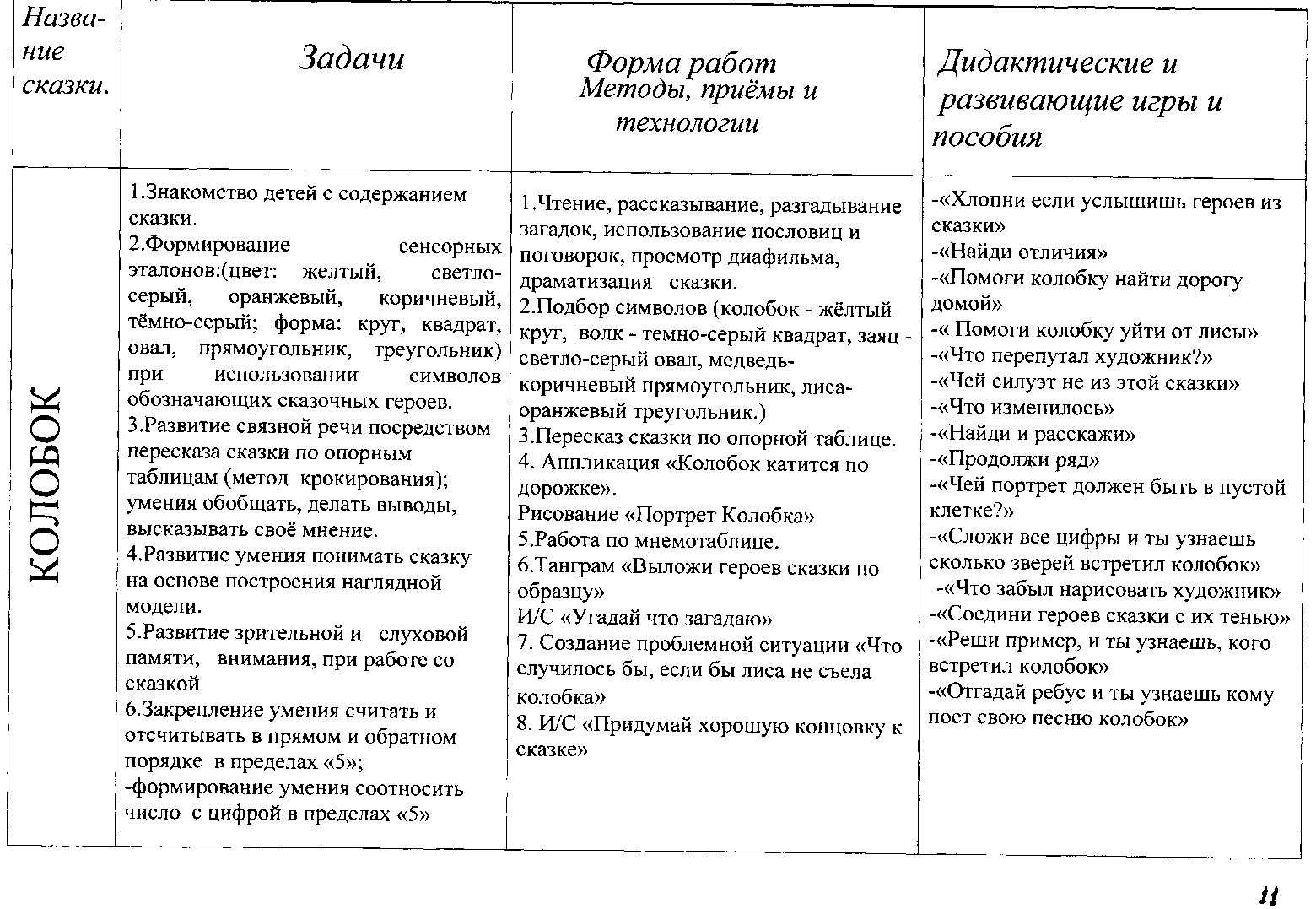 